ПЛАН И РАСПОРЕД ПРЕДАВАЊАП1, П2, ...., П15 – Предавање прво, Предавање друго, ..., Предавање петнаесто, Ч - ЧасоваПЛАН И РАСПОРЕД ВЈЕЖБИВ1, В2, ...., В15 – Вјежба прва, Вјежба друга, ..., Вјежба петнаеста, ТВ – Теоријска вјежба, ПВ – Практична вјежба, Ч – Часова2ПРЕДМЕТНИ НАСТАВНИК:	__________________________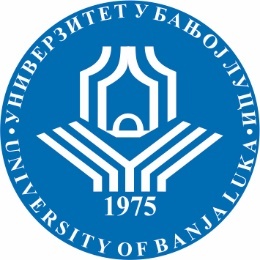 УНИВЕРЗИТЕТ У БАЊОЈ ЛУЦИФАКУЛТЕТ БЕЗБЈЕДНОСНИХ НАУКАБезбједност и криминалистика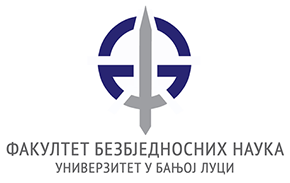 Школска годинаПредметШифра предметаСтудијски програмЦиклус студијаГодина студијаСеместарБрој студенатаБрој група за вјежбе2018/2019.Методика истраживања имовинског криминалитетаБезбјeдност и криминалистикаПрви ЧетвртаСедми101СедмицаПредавањеТематска јединицаДанДатумВријемеМјесто одржавањаЧНаставникIП1Појам и основне карактеристике имовинског криминалитетаПонедељак30.09.2019.16,15-18,001262 Проф. др Зоран ЂурђевићIIП2Обичне крађе – појам, основне карактеристике, кривичноправна и криминалистичка обележја обичних крађаПонедељак07.10.2019.16,15-18,001262 Проф. др Зоран ЂурђевићIIIП3Тешке крађеПонедељак14.10.2019.16,15-18,001262 Проф. др Зоран ЂурђевићIVП4Тешка крађа – разјашњавање, доказивање и откривање учиниоцаПонедељак21.10.2019.16,15-18,001262 Проф. др Зоран ЂурђевићVП5РазбојништвоПонедељак28.10.2019.16,15-18,001262 Проф. др Зоран ЂурђевићVIП6ПревараПонедељак04.11.2019.16,15-18,001262 Проф. др Зоран ЂурђевићVIIП7ИзнудаПонедељак11.11.2019.16,15-18,001262 Проф. др Зоран ЂурђевићVIIIП8УценаПонедељак18.11.2019.16,15-18,001262 Проф. др Зоран ЂурђевићIXП9ЗеленаштвоПонедељак25.11.2019.16,15-18,001262 Проф. др Зоран ЂурђевићXП10Имовинска кривична дела у вези са моторним возилимаПонедељак02.12.2019.16,15-18,001262 Проф. др Зоран ЂурђевићXIП11Имовинска кривична дела у вези са моторним возилима – разјашњавање, доказивање и откривање учиниоцаПонедељак09.12.2019.16,15-18,001262 Проф. др Зоран ЂурђевићXIIП12Примена индицијалног метода у разјашњавању и доказивању кривичних дела имовинског криминалитетаПонедељак16.12.2019.16,15-18,001262 Проф. др Зоран ЂурђевићXIIIП13Географско профилисање као метод у истраживању кривичних дела имовинског криминалитетаПонедељак23.12.2019.16,15-18,001262 Проф. др Зоран ЂурђевићXIVП14Превенција имовинског криминалитатаПонедељак30.12. 019.16,15-18,001262 Проф. др Зоран ЂурђевићXVП15Анализа извршења предиспитних обавеза студената током наставе у семестру – овјера уредног похађања наставеПонедељак13.1.2020.16,15-18,001262 Проф. др Зоран ЂурђевићСедмицаВјежбаТип вјежбеТематска јединицаДанДатумВријемеМјесто одржавањаЧСарадникIВ1ТВАнализа основних појмова имовинског криминалитетапетак4.10.2019.08,15-10,001262Виши асс.  мр Предраг ПоповићIIВ2ТВОбичне крађе – карактеристике појавних облика, начина извршења и метода разјашњавања и доказивањапетак11.10.2019.08,15-10,001262Виши асс.  мр Предраг ПоповићIIIВ3ТВТешке крађа – карактеристике појавних облика, начина извршења и метода разјашњавања и доказивањапетак18.10.2019.08,15-10,001262Виши асс.  мр Предраг ПоповићIVВ4ПВАнализа окончаних криминалистичких истрага кривичних дела тешких крађа; решавање задатака у виду симулираних криминалистичко тактичких ситуацијапетак25.10.2019.08,15-10,001262Виши асс.  мр Предраг ПоповићVВ5ПВРазбојништво - Анализа окончаних криминалистичких истрага кривичних дела разбојништва; решавање задатака у виду симулираних криминалистичко тактичких ситуацијапетак1.11.2019.08,15-10,001262Виши асс.  мр Предраг ПоповићVIВ6ТВПреваре – карактеристике појавних облика, психолошког профила превараната и метода разјашњавања и доказивањапетак8.11.2019.08,15-10,001262Виши асс.  мр Предраг ПоповићVIIВ7ПВАнализа окончаних криминалистичких истрага кривичних дела изнуде; решавање задатака у виду симулираних криминалистичко тактичких ситуацијапетак15.11.2019.08,15-10,001262Виши асс.  мр Предраг ПоповићVIIIВ8ТВУцена - карактеристике појавних облика, начина извршења и метода разјашњавања и доказивањапетак22.11.2019.08,15-10,001262Виши асс.  мр Предраг ПоповићIXВ9ТВЗеленаштво - карактеристике појавних облика, начина извршења и метода разјашњавања и доказивањапетак29.11.2019.08,15-10,001262Виши асс.  мр Предраг ПоповићXВ10Колоквијумпетак6.12.2019.08,15-10,001262Виши асс.  мр Предраг ПоповићXIВ11ТВИмовинска кривична дела у вези са моторним возилима - карактеристике појавних облика, начина извршења и метода разјашњавања и доказивањапетак13.12.2019.08,15-10,001262Виши асс.  мр Предраг ПоповићXIIВ12ПВАнализа окончаних криминалистичких истрага кривичних дела у вези са моторним возилима; решавање задатака у виду симулираних криминалистичко тактичких ситуацијапетак20.12.2019.08,15-10,001262Виши асс.  мр Предраг ПоповићXIIIВ13ПВРешавање криминалистичко тактичких ситуација имовинских кривичних дела применом индицијалног метода и географског профилисањапетак27.12.2019.08,15-10,001262Виши асс.  мр Предраг ПоповићXIVВ14ТВПревенција имовинских кривичних делапетак10.1.2020.08,15-10,001262Виши асс.  мр Предраг ПоповићXVВ15Колоквијумпетак17.1.2020.08,15-10,001262Виши асс.  мр Предраг Поповић